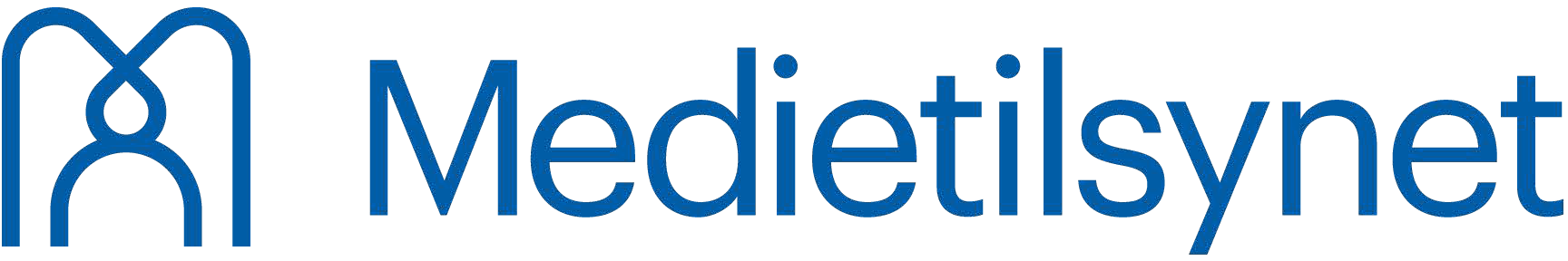 Søknad om konsesjon i digitalt bakkenett for fjernsyn i NorgeME-4019* Eierandeler kan alternativt opplyses i eget vedleggSøknaden undertegnes og sendes til post@medietilsynet.no2Søknaden gjelder:Søknaden gjelder:Riksdekkende fjernsyn Riksdekkende radioLokalfjernsynFor lokalfjernsyn, angi geografisk område dere tar sikte på å sende til (kommuner, fylker):Riksdekkende fjernsyn Riksdekkende radioLokalfjernsynSøkeren:Søkeren:Selskapets/søkerens navn:Organisasjonsnummer:Adresse:Telefonnummer:Postnr. og poststed:Land:E-postadresse:E-postadresse:Selskapsform (aksjeselskap etc.):Selskapsform (aksjeselskap etc.):Kontaktperson:Tittel:E-postadresse:Telefonnummer:Stasjonsnavn/kanalnavn:Stasjonsnavn/kanalnavn:Ansvarlig redaktør:Ansvarlig redaktør:Navn:Navn:Adresse:Telefonnummer:Postnr. og poststed:E-postadresse:Styreleder:Styreleder:Navn:Navn:Adresse:Telefonnummer:Postnr. og poststed:E-postadresse:Daglig leder:Daglig leder:Navn:Navn:Adresse:Telefonnummer:Postnr. og poststed:E-postadresse:Aksjonærer/eiere*:Aksjonærer/eiere*:Aksjonærer/eiere*:Aksjonærer/eiere*:(Før opp eiere med fem prosent eller større eierandel)Ev. organisasjonsnummer:Ev. organisasjonsnummer:Andel i %:Eiere som har mindre enn fem prosent eierandel (før opp antall eiere og samlet eierandel)Eiere som har mindre enn fem prosent eierandel (før opp antall eiere og samlet eierandel)Antall eiere:Sum eierandelerSum eierandelerSum eierandelerUnderskriftUnderskriftUnderskriftdatostyrelederdaglig leder